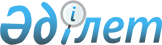 2012-2013 оқу жылына техникалық және кәсіптік білімді мамандарды даярлауға арналған мемлекеттік білім беру тапсырысын бекіту туралы
					
			Мерзімі біткен
			
			
		
					Алматы қаласы әкімдігінің 2012 жылғы 20 маусымдағы N 2/557 қаулысы. Алматы қаласы Әділет департаментінде 2012 жылғы 5 шілдеде N 940 тіркелді. Мерзімі өткендіктен қолданыс тоқтатылды
      Қазақстан Республикасының 2001 жылғы 23 қаңтардағы "Қазақстан Республикасындағы жергілікті мемлекеттік басқару және өзін-өзі басқару туралы" Заңының 27-бабы 1-тармағының 15) тармақшасына және Қазақстан Республикасының 2007 жылғы 27 шілдедегі "Білім туралы" Заңының 6-бабы 3-тармағының 7) тармақшасына сәйкес Алматы қаласының әкімдігі ҚАУЛЫ ЕТЕДІ:
      1. 2012-2013 оқу жылына техникалық және кәсіптік білімді мамандарды даярлауға арналған мемлекеттік білім беру тапсырысы қосымшаға сәйкес бекітілсін.
      2. Алматы қаласы Білім басқармасы техникалық және кәсіптік білімді мамандарды даярлауға арналған мемлекеттік білім беру тапсырысын  Алматы қаласы әкімдігінің интернет ресурсында орналастыруды қамтамасыз етсін.
      3. Осы қаулының орындалуын бақылау Алматы қаласы әкімінің орынбасары С. Сейдумановқа жүктелсін.
      4. Осы қаулы әділет органдарында мемлекеттік тіркелген кезден бастап күшіне енеді және алғашқы ресми жарияланғаннан кейін күнтізбелік он күн өткен соң қолданысқа енгізіледі. 2012-2013 оқу жылына
техникалық және кәсіптік білімді мамандарды даярлауға арналған
мемлекеттік білім беру тапсырысы
					© 2012. Қазақстан Республикасы Әділет министрлігінің «Қазақстан Республикасының Заңнама және құқықтық ақпарат институты» ШЖҚ РМК
				
      Алматы қаласының әкімі

А. Есімов
Алматы қаласы әкімдігінің
2012 жылғы  "20" мамырдағы № 2/557
қаулысына қосымша
№
Оқу орнының атауы
Мамандықтың коды мен атауы
2012-2013 жылдарға
2012-2013 жылдарға
2012-2013 жылдарға
№
Оқу орнының атауы
Мамандықтың коды мен атауы
Оқу
шы саны
соның ішінде
соның ішінде
№
Оқу орнының атауы
Мамандықтың коды мен атауы
Оқу
шы саны
9 сынып негізінде (оқу тілі)
11 сынып негізінде (оқу тілі)
1
"№ 1 Алматы мемлекеттік  қазақ гуманитарлық педагогтік колледжі" Мемлекеттік коммуналдық қазыналық кәсіпорны
0101000 – Мектепке дейінгі тәрбие және оқыту
50
25 (қазақша)
25(қазақша)
1
"№ 1 Алматы мемлекеттік  қазақ гуманитарлық педагогтік колледжі" Мемлекеттік коммуналдық қазыналық кәсіпорны
0105000 – Бастауыш  білім беру
75
75 (қазақша)
1
"№ 1 Алматы мемлекеттік  қазақ гуманитарлық педагогтік колледжі" Мемлекеттік коммуналдық қазыналық кәсіпорны
0510000 - Іс қағаздарын жүргізу және мұрағаттану (қолдану саласы бойынша)
25
25 (қазақша)
1
"№ 1 Алматы мемлекеттік  қазақ гуманитарлық педагогтік колледжі" Мемлекеттік коммуналдық қазыналық кәсіпорны
0111000 – Негізгі орта білім
25
25(қазақша)
1
"№ 1 Алматы мемлекеттік  қазақ гуманитарлық педагогтік колледжі" Мемлекеттік коммуналдық қазыналық кәсіпорны
Барлығы:
175
125(қазақша)
50(қазақша)
2
"№ 2 Алматы мемлекеттік гуманитарлық-педагогтік колледжі" Мемлекеттік коммуналдық қазыналық кәсіпорны
0101000 – Мектепке дейінгі тәрбие және оқыту
25
25 (орысша)
2
"№ 2 Алматы мемлекеттік гуманитарлық-педагогтік колледжі" Мемлекеттік коммуналдық қазыналық кәсіпорны
0105000 – Бастауыш білім беру
125
50 (қазақша)
75 (орысша)
2
"№ 2 Алматы мемлекеттік гуманитарлық-педагогтік колледжі" Мемлекеттік коммуналдық қазыналық кәсіпорны
0512000 – Аударма ісі (түрлері бойынша)
50
25 (қазақша)
25 (орысша)
2
"№ 2 Алматы мемлекеттік гуманитарлық-педагогтік колледжі" Мемлекеттік коммуналдық қазыналық кәсіпорны
Барлығы:
200
75 (қазақша)
125 (орысша)
3
"Алматы мемлекеттік сервис және технология колледжі" Мемлекеттік коммуналдық қазыналық кәсіпорны
0506000 – Шаштараз өнері және сәндік косметика
63
25 (қазақша)
25 (орысша)
13 (арнайы топ)
3
"Алматы мемлекеттік сервис және технология колледжі" Мемлекеттік коммуналдық қазыналық кәсіпорны
0507000 – Қонақ үй шаруашылығына   қызмет көрсету және ұйымдастыру
25
25 (орысша)
3
"Алматы мемлекеттік сервис және технология колледжі" Мемлекеттік коммуналдық қазыналық кәсіпорны
1211000 – Тігін өндірісі және киімдерді модельдеу
87
25 (қазақша)
25 (орысша)
12 (арнайы топ)
25(қазақша)
3
"Алматы мемлекеттік сервис және технология колледжі" Мемлекеттік коммуналдық қазыналық кәсіпорны
1304000 – Электрондық есептеу және бағдарламалық қамтамасыз ету (түрлері бойынша)
50
25 (қазақша)
25 (орысша)
3
"Алматы мемлекеттік сервис және технология колледжі" Мемлекеттік коммуналдық қазыналық кәсіпорны
0518000 – Есеп және аудит (әр сала бойынша)
50
25 (қазақша)
25(қазақша)
3
"Алматы мемлекеттік сервис және технология колледжі" Мемлекеттік коммуналдық қазыналық кәсіпорны
Барлығы:
275
100(қазақша)
100 (орысша)
25 (арнайы)
50(қазақша)
4
"Алматы мемлекеттік жаңа технологиялар колледжі" Мемлекеттік коммуналдық қазыналық кәсіпорны
1201000 –  Автокөлік құралдарын жөндеу, пайдалану және қызмет көрсету
100
25 (қазақша) 50 (орысша)
25 (орысша)
4
"Алматы мемлекеттік жаңа технологиялар колледжі" Мемлекеттік коммуналдық қазыналық кәсіпорны
1310000 – Көліктік радиоэлектрондық жабдықтарды техникалық пайдалану (әр сала бойынша) 
50
50 (орысша)
4
"Алматы мемлекеттік жаңа технологиялар колледжі" Мемлекеттік коммуналдық қазыналық кәсіпорны
1211000 – Тігін өндірісі және киімдерді модельдеу 
 50
50 (орысша)
4
"Алматы мемлекеттік жаңа технологиялар колледжі" Мемлекеттік коммуналдық қазыналық кәсіпорны
0515000 – Менеджмент (салалар және қолдану аясы бойынша)
 50
25 (қазақша)
25 (орысша)
Барлығы:
250
50 (қазақша)
175 (орысша)
25 (орысша)
5
"Алматы мемлекеттік политехни
калық колледжі" Мемлекеттік коммуналдық қазыналық кәсіпорны
1014000 – Машина жасау технологиясы (түрлері бойынша)
25
25 (қазақша)
5
"Алматы мемлекеттік политехни
калық колледжі" Мемлекеттік коммуналдық қазыналық кәсіпорны
1304000 – Электрондық есептеу және бағдарламалық қамтамасыз ету
250
150(қазақша)
50 (орысша)
25 (арнайы топ)
25 (орысша)
5
"Алматы мемлекеттік политехни
калық колледжі" Мемлекеттік коммуналдық қазыналық кәсіпорны
1306000 - Радиоэлектроника және байланыс (түрлері бойынша)
75
50 (қазақша)
25 (орысша)
5
"Алматы мемлекеттік политехни
калық колледжі" Мемлекеттік коммуналдық қазыналық кәсіпорны
1305000 - Ақпараттық жүйелер
25
25 (орысша)
5
"Алматы мемлекеттік политехни
калық колледжі" Мемлекеттік коммуналдық қазыналық кәсіпорны
0518000 – Есеп және аудит (әр сала бойынша)
50
25 (қазақша)
25 (орысша)
5
"Алматы мемлекеттік политехни
калық колледжі" Мемлекеттік коммуналдық қазыналық кәсіпорны
Барлығы:
425
250(қазақша)
125(орысша)
25 (арнайы)
25 (орысша)
6
"Алматы мемлекеттік энергетика және электрондық технологиялар колледжі" Мемлекеттік коммуналдық қазыналық кәсіпорны
0901000 – Электр
станциялары мен желілерінің  электр жабдықтары (түрлері бойынша)
125
75(қазақша)
25 (орысша)
25(қазақша)
6
"Алматы мемлекеттік энергетика және электрондық технологиялар колледжі" Мемлекеттік коммуналдық қазыналық кәсіпорны
0906000 – Жылу электр станцияларының   жылу  энергетикалық қондырғылары   
25 
25 (қазақша)
6
"Алматы мемлекеттік энергетика және электрондық технологиялар колледжі" Мемлекеттік коммуналдық қазыналық кәсіпорны
1310000 – Көліктік радиоэлектрондық жабдықтары техникалық пайдалану (көлік түріне қарай)
75
50 (қазақша)
25 (орысша)
6
"Алматы мемлекеттік энергетика және электрондық технологиялар колледжі" Мемлекеттік коммуналдық қазыналық кәсіпорны
0515000 – Менеджмент (салалар және қолдану аясы бойынша)
25
25 (қазақша)
6
"Алматы мемлекеттік энергетика және электрондық технологиялар колледжі" Мемлекеттік коммуналдық қазыналық кәсіпорны
0518000- Есеп және аудит (әр сала бойынша)
50
25 (қазақша)
25 (орысша)
6
"Алматы мемлекеттік энергетика және электрондық технологиялар колледжі" Мемлекеттік коммуналдық қазыналық кәсіпорны
0902000-Электрмен қамтамасыз ету
25
25 (орысша)
6
"Алматы мемлекеттік энергетика және электрондық технологиялар колледжі" Мемлекеттік коммуналдық қазыналық кәсіпорны
1014000 – Машина жасау технологиясы (түрлері бойынша)
25
25 (қазақша)
6
"Алматы мемлекеттік энергетика және электрондық технологиялар колледжі" Мемлекеттік коммуналдық қазыналық кәсіпорны
1305000 - Ақпараттық жүйелер
25
25 (орысша)
6
"Алматы мемлекеттік энергетика және электрондық технологиялар колледжі" Мемлекеттік коммуналдық қазыналық кәсіпорны
Барлығы:
375
225(қазақша)
125(орысша)
25(қазақша)
7
"Алматы мемлекеттік бизнес колледжі" Мемлекеттік коммуналдық қазыналық кәсіпорны
0518000 – Есеп және аудит (әр сала бойынша)
125
50 (қазақша)
25 (орысша) 
50(қазақша)
7
"Алматы мемлекеттік бизнес колледжі" Мемлекеттік коммуналдық қазыналық кәсіпорны
0515000 – Менеджмент (салалар және қолдану аясы бойынша)
75
25 (қазақша)
25 (орысша) 
25 (орысша)
7
"Алматы мемлекеттік бизнес колледжі" Мемлекеттік коммуналдық қазыналық кәсіпорны
0513000 – Маркетинг (әр сала бойынша)
25
25 (қазақша)
7
"Алматы мемлекеттік бизнес колледжі" Мемлекеттік коммуналдық қазыналық кәсіпорны
1226000 – Тамақтандыру өндірісі  тағамдарының  технологиясы және оны ұйымдастыру
75
50 (қазақша)
25 (орысша)
7
"Алматы мемлекеттік бизнес колледжі" Мемлекеттік коммуналдық қазыналық кәсіпорны
1219000 – Нан пісіру, макарон және кондитер өндірісі
25
25 (орысша)
7
"Алматы мемлекеттік бизнес колледжі" Мемлекеттік коммуналдық қазыналық кәсіпорны
1304000 – Электрондық есептеу және бағдарламалық қамтамасыз ету
50
25 (қазақша)
25 (орысша)
7
"Алматы мемлекеттік бизнес колледжі" Мемлекеттік коммуналдық қазыналық кәсіпорны
Барлығы:
375
175(қазақша)
125 (орысша)
50(қазақша)
25 (орысша)
8
"Алматы мемлекеттік технология және менеджмент колледжі" Мемлекеттік коммуналдық қазыналық кәсіпорны
0508000 -Тамақтандыруды ұйымдастыру
100
25 (қазақша)
50 (орысша)
25 (орысша)
8
"Алматы мемлекеттік технология және менеджмент колледжі" Мемлекеттік коммуналдық қазыналық кәсіпорны
1225000 - Ет және ет тағамдарын өндіру (түрлері бойынша)
25
25 (орысша)
8
"Алматы мемлекеттік технология және менеджмент колледжі" Мемлекеттік коммуналдық қазыналық кәсіпорны
0507000 - Қонақ үй шаруашылығына қызмет көрсету және ұйымдастыру
25
25 (орысша) 
8
"Алматы мемлекеттік технология және менеджмент колледжі" Мемлекеттік коммуналдық қазыналық кәсіпорны
1219000 – Нан пісіру, макарон және кондитер өндірісі
25
25 (орысша) 
8
"Алматы мемлекеттік технология және менеджмент колледжі" Мемлекеттік коммуналдық қазыналық кәсіпорны
0511000-Туризм
25
25 (орысша)
8
"Алматы мемлекеттік технология және менеджмент колледжі" Мемлекеттік коммуналдық қазыналық кәсіпорны
Барлығы:
200
25 (қазақша)
150 (орысша)
25 (орысша)
9
"Алматы мемлекеттік көлік және коммуника
циялар колледжі" Мемлекеттік коммуналдық қазыналық кәсіпорны
1303000 - Темір жол қозғалысында автоматика, телемеханиканы басқару
25
25 (қазақша)
9
"Алматы мемлекеттік көлік және коммуника
циялар колледжі" Мемлекеттік коммуналдық қазыналық кәсіпорны
0904000 - Темір жол электро
техникалық жүйелерін электрмен жабдықтау, пайдалану, техникалық қызмет көрсету және жөндеу
25
 25 (орысша)
9
"Алматы мемлекеттік көлік және коммуника
циялар колледжі" Мемлекеттік коммуналдық қазыналық кәсіпорны
1409000 – Теміржол құрылысы, теміржол және теміржол шаруашылығы
50
25 (қазақша)
25 (орысша)
9
"Алматы мемлекеттік көлік және коммуника
циялар колледжі" Мемлекеттік коммуналдық қазыналық кәсіпорны
1203000 - Теміржол көлігімен тасымалдауды ұйымдастыру және басқару
50
25 (қазақша)
25 (орысша)
9
"Алматы мемлекеттік көлік және коммуника
циялар колледжі" Мемлекеттік коммуналдық қазыналық кәсіпорны
1108000 – Темір жол жылжымалы құрамдарын пайдалану, жөндеу және техникалық күтім жасау (түрлері  бойынша)
75
25 (қазақша)
50 (орысша)
9
"Алматы мемлекеттік көлік және коммуника
циялар колледжі" Мемлекеттік коммуналдық қазыналық кәсіпорны
Барлығы:
225
100(қазақша)125 (орысша)
10
"Медициналық колледжі" Мемлекеттік коммуналдық қазыналық кәсіпорны
0302000 - Медбикелік іс
100
50 (қазақша)
25(қазақша)
10
"Медициналық колледжі" Мемлекеттік коммуналдық қазыналық кәсіпорны
0301000 - Емдеу ісі
50
50 (қазақша)
25 (орысша)
10
"Медициналық колледжі" Мемлекеттік коммуналдық қазыналық кәсіпорны
Барлығы:
150
100 қазақша)
25(қазақша)
25 (орысша)
10
"Медициналық колледжі" Мемлекеттік коммуналдық қазыналық кәсіпорны
Барлығы колледждер бойынша:
2650
1175 (қазақша)
1050 (орысша)
50 (арнайы топ)
250 (қазақша)
125 (орысша)
17
"№ 1 кәсіптік  лицей" Мемлекеттік мекемесі  
0510000 - Іс қағаздарын жүргізу және мұрағаттану (салалары бойынша
50
50 (қазақша)
17
"№ 1 кәсіптік  лицей" Мемлекеттік мекемесі  
1304000 - Электрондық есептеу техникасы және бағдарламалық қамтамасыз ету (түрлері бойынша)
75
50 (қазақша)
25 (орысша) 
17
"№ 1 кәсіптік  лицей" Мемлекеттік мекемесі  
0507000 - Қонақ үй шаруашылығына қызмет көрсету және ұйымдастыру
50
50 (орысша)
17
"№ 1 кәсіптік  лицей" Мемлекеттік мекемесі  
0508000 - Тамақтандыруды ұйымдастыру
75
25 (қазақша)
25 (орысша) 
25 (орысша)
17
"№ 1 кәсіптік  лицей" Мемлекеттік мекемесі  
0511000-Туризм
25
25 (орысша)
17
"№ 1 кәсіптік  лицей" Мемлекеттік мекемесі  
0512000-Маркетинг
25
25 (орысша)
17
"№ 1 кәсіптік  лицей" Мемлекеттік мекемесі  
Барлығы:
300
125(қазақша)
150 (орысша)
25 (орысша)
18
"№ 3 кәсіптік лицей" Мемлекеттік мекемесі  
1211000 - Тігін өндірісі және киімдерді модельдеу
100
25 (орысша)
50 (қазақша)
25(қазақша)
18
"№ 3 кәсіптік лицей" Мемлекеттік мекемесі  
0506000 - Шаштараз өнері және сәндік косметика
125
75 (орысша)
25 (қазақша)
25 (орысша)
18
"№ 3 кәсіптік лицей" Мемлекеттік мекемесі  
1304000 - Электрондық есептеу техникасы және бағдарламалық қамтамасыз ету (түрлері бойынша)
25
25 (орысша)
18
"№ 3 кәсіптік лицей" Мемлекеттік мекемесі  
0508000 - Тамақтандыруды ұйымдастыру
75
25 (қазақша)
25 (орысша)
25(орысша)
18
"№ 3 кәсіптік лицей" Мемлекеттік мекемесі  
Барлығы:
325
100(қазақша)
150 (орысша)
25(қазақша)
50(орысша)
19
"№ 4 кәсіптік лицей" Мемлекеттік мекемесі  
1401000 - Үйлер мен ғимараттарды салу және пайдалану
100
50 (қазақша)
50 (орысша) 
19
"№ 4 кәсіптік лицей" Мемлекеттік мекемесі  
1414000 - Жиһаз өндірісі
25
25 (орысша)
19
"№ 4 кәсіптік лицей" Мемлекеттік мекемесі  
0402000 - Дизайн (профиль бойынша)
25
25 (орысша)
19
"№ 4 кәсіптік лицей" Мемлекеттік мекемесі  
1119000 - Тоңазытқыш- компрессор машиналары және қондырғылары
25
25 (орысша)
19
"№ 4 кәсіптік лицей" Мемлекеттік мекемесі  
1201000 - Автокөлік құралдарын жөндеу, пайдалану және қызмет көрсету
50
25 (қазақша) 25 (орысша)
19
"№ 4 кәсіптік лицей" Мемлекеттік мекемесі  
0502000 – Телекоммуника
циялық құралдарды жөндеу және қызмет көрсету
25
25 (орысша)
19
"№ 4 кәсіптік лицей" Мемлекеттік мекемесі  
0510000 - Іс қағаздарын жүргізу және мұрағаттану (салалары бойынша)
25
25 (қазақша)
19
"№ 4 кәсіптік лицей" Мемлекеттік мекемесі  
0518000 - Есеп және аудит (әр сала бойынша)
 50
25 (орысша)
25(орысша)
19
"№ 4 кәсіптік лицей" Мемлекеттік мекемесі  
0512000 – Маркетинг (әр сала бойынша)
25
25 (орысша)
19
"№ 4 кәсіптік лицей" Мемлекеттік мекемесі  
Барлығы:
350
100(қазақша)225 (орысша)
25(орысша)
20
"№ 5 кәсіптік лицей" Мемлекеттік мекемесі  
1227000 - Полиграфия өндірісі
275
100(қазақша)75 (орысша)
75(қазақша)
25(орысша)
20
"№ 5 кәсіптік лицей" Мемлекеттік мекемесі  
0513000 – Маркетинг (әр сала бойынша)
25
25(орысша)
20
"№ 5 кәсіптік лицей" Мемлекеттік мекемесі  
Барлығы:
300
100(қазақша)75 (орысша)
75(қазақша)
50(орысша)
21
"№ 6 кәсіптік лицей" Мемлекеттік мекемесі  
1201000 - Автокөлік құралдарын жөндеу, пайдалану және қызмет көрсету
350
50 (қазақша)
225 (орысша)
25(қазақша) 50(орысша)
21
"№ 6 кәсіптік лицей" Мемлекеттік мекемесі  
1202000 - Көлікте тасымалдауды ұйымдастыру және қозғалысты басқару
25
25(орысша) 
21
"№ 6 кәсіптік лицей" Мемлекеттік мекемесі  
1304000 - Электрондық есептеу техникасы және бағдарламалық қамтамасыз ету (түрлері бойынша)
25
25(орысша)
21
"№ 6 кәсіптік лицей" Мемлекеттік мекемесі  
Барлығы:
400
50 (қазақша)
225 (орысша)
25(қазақша)
100(орысша)
22
"№ 7 кәсіптік лицей" Мемлекеттік мекемесі  
1401000 - Үйлер мен ғимараттарды салу және пайдалану
100
25 (қазақша)
50 (орысша)
25 (орысша)
22
"№ 7 кәсіптік лицей" Мемлекеттік мекемесі  
0413000 - Сәндік-қолданбалы және халықтық кәсіпшілік өнері 
25
25 (қазақша)
25 (орысша)
22
"№ 7 кәсіптік лицей" Мемлекеттік мекемесі  
1201000 - Автокөлік құралдарын жөндеу, пайдалану және қызмет көрсету
75
50 (орысша)
25 (орысша)
22
"№ 7 кәсіптік лицей" Мемлекеттік мекемесі  
1114000 - Дәнекерлеу ісі (салалар бойынша)
100
50 (қазақша)
25 (орысша)
22
"№ 7 кәсіптік лицей" Мемлекеттік мекемесі  
Барлығы:
300
100(қазақша)
125 (орысша)
75(орысша)
23
"№ 8 кәсіптік лицей" Мемлекеттік мекемесі  
1201000 - Автокөлік құралдарын жөндеу, пайдалану және қызмет көрсету
25
25 (орысша)
23
"№ 8 кәсіптік лицей" Мемлекеттік мекемесі  
1211000 - Тігін өндірісі және киімдерді модельдеу
105
50 (қазақша)
30 (орысша) 
25(қазақша) 
23
"№ 8 кәсіптік лицей" Мемлекеттік мекемесі  
1503000 - Өсімдік шаруашылығы
25
25 (қазақша)
23
"№ 8 кәсіптік лицей" Мемлекеттік мекемесі  
1304000 - Электрондық есептеу техникасы және бағдарламалық қамтамасыз ету (түрлері бойынша)
100
50 (қазақша)
25 (орысша)
25(қазақша)
23
"№ 8 кәсіптік лицей" Мемлекеттік мекемесі  
1401000 - Үйлер мен ғимараттарды салу және пайдалану
30
30 (орысша)
23
"№ 8 кәсіптік лицей" Мемлекеттік мекемесі  
0509000 - Аяқ киім ісі
15
15 (орысша)
23
"№ 8 кәсіптік лицей" Мемлекеттік мекемесі  
Барлығы:
300
100(қазақша)
150 (орысша)
50(қазақша)
24
"№ 9 кәсіптік лицей" Мемлекеттік мекемесі  
1307000 - Электр байланысы жүйелерінің құрылғылары мен сымдық тарату жүйелерін пайдалану
100
50 (қазақша)
25 (орысша)
25 (орысша)
24
"№ 9 кәсіптік лицей" Мемлекеттік мекемесі  
1306000 - Радиоэлектроника және байланыс
75
25 (қазақша)
25 (орысша)
25(қазақша)
24
"№ 9 кәсіптік лицей" Мемлекеттік мекемесі  
1115000 - Өндірістердегі электромехани
калық жабдықтар
50
25 (орысша)
25 (қазақша)
24
"№ 9 кәсіптік лицей" Мемлекеттік мекемесі  
1109000 - Токарлық іс және металл өңдеу (түрлері бойынша)
50
25 (қазақша)
25 (орысша)
24
"№ 9 кәсіптік лицей" Мемлекеттік мекемесі  
1112000 - Өнеркәсіп машиналары және жабдықтарын пайдалану
25
25 (орысша)
24
"№ 9 кәсіптік лицей" Мемлекеттік мекемесі  
1201000 - Автокөлік құралдарын жөндеу, пайдалану және қызмет көрсету
50
25 (қазақша)
25 (орысша)
24
"№ 9 кәсіптік лицей" Мемлекеттік мекемесі  
1114000 - Дәнекерлеу ісі (салалар бойынша)
25
25 (орысша)
Барлығы:
375
150 қазақша
175 орысша
25(қазақша)
25 (орысша)
25
"№ 10 кәсіптік лицей" Мемлекеттік мекемесі  
1201000 - Автокөлік құралдарын жөндеу, пайдалану және қызмет көрсету
50
25 (қазақша)
25 (орысша)
25
"№ 10 кәсіптік лицей" Мемлекеттік мекемесі  
1401000 - Үйлер мен ғимараттарды салу және пайдалану
50
25 (орысша)
25 (қазақша)
25
"№ 10 кәсіптік лицей" Мемлекеттік мекемесі  
1414000 - Жиһаз өндірісі
50
25 (қазақша)
25 (орысша)
25
"№ 10 кәсіптік лицей" Мемлекеттік мекемесі  
1403000 - Ішкі санитарлық-техникалық құрылғылар мен вентиляцияны монтаждау және пайдалану
50
25 (қазақша)
25 (орысша)
25
"№ 10 кәсіптік лицей" Мемлекеттік мекемесі  
0910000 - Электр  және электромехани
калық жабдықтар (түрлері бойынша)
50
 25 (орысша)
25(орысша)
25
"№ 10 кәсіптік лицей" Мемлекеттік мекемесі  
11140000 - Дәнекерлеу ісі (салалар бойынша)
50
25 (қазақша)
25 (орысша)
25
"№ 10 кәсіптік лицей" Мемлекеттік мекемесі  
1304000 - Электрондық есептеу техникасы және бағдарламалық қамтамасыз ету (түрлері бойынша)
50
25 (қазақша)
25 (орысша)
Барлығы:
350
150(қазақша)
175 (орысша)
25(орысша)
26
"№ 11 кәсіптік лицей" Мемлекеттік мекемесі  
1140000 - Дәнекерлеу ісі (салалар бойынша)
25 
25 (қазақша)
26
"№ 11 кәсіптік лицей" Мемлекеттік мекемесі  
1201000 - Автокөлік құралдарын жөндеу, пайдалану және қызмет көрсету
50
25 (қазақша)
25 (орысша)
26
"№ 11 кәсіптік лицей" Мемлекеттік мекемесі  
1304000 - Электрондық есептеу техникасы және бағдарламалық қамтамасыз ету(түрлері бойынша
50
25 (қазақша)
25 (орысша)
26
"№ 11 кәсіптік лицей" Мемлекеттік мекемесі  
0402000 - Дизайн (профиль бойынша)
25
25 (қазақша)
26
"№ 11 кәсіптік лицей" Мемлекеттік мекемесі  
0910000 - Электр  және электромехани
калық жабдықтар (түрлері бойынша)
50
50 (қазақша)
26
"№ 11 кәсіптік лицей" Мемлекеттік мекемесі  
Барлығы:
200
150(қазақша)
50 (орысша)
27
Алматы мемлекеттік көлік және коммуникация колледжі жанындағы кәсіптік лицей
1108000 - Темір жол жылжымалы құрамдарын пайдалану және техникалық қызмет көрсету
25
25 (орысша)
27
Алматы мемлекеттік көлік және коммуникация колледжі жанындағы кәсіптік лицей
Барлығы:
25
25 (орысша)
28
"№ 02 кәсіптік мектеп" Мемлекеттік мекемесі  
1109000 - Токарлық іс және металл өңдеу 
50
50 (орысша)
28
"№ 02 кәсіптік мектеп" Мемлекеттік мекемесі  
1112000 - Өнеркәсіп машиналарын және жабдықтарын пайдалану
25
25 (орысша)
28
"№ 02 кәсіптік мектеп" Мемлекеттік мекемесі  
1304000 - Электрондық есептеу техникасы және бағдарламалық қамтамасыз ету 
25
25 (орысша)
28
"№ 02 кәсіптік мектеп" Мемлекеттік мекемесі  
1401000 - Үйлер мен ғимараттарды салу және пайдалану
 50
50 (орысша)
28
"№ 02 кәсіптік мектеп" Мемлекеттік мекемесі  
Барлығы:
150
150 (орысша)
28
"№ 02 кәсіптік мектеп" Мемлекеттік мекемесі  
Барлығы кәсіптік лицейлер бойынша:
3375
1125 (қазақша)
1675 (орысша)
200 (қазақша)
375 (орысша)
29
"Алматы құрылыс және менеджмент колледжі" Жауапкер
шілігі шектеулі серіктестігі
1401000- Үйлер мен ғимараттарды салу және пайдалану
50
25 (орысша)
25(қазақша)
29
"Алматы құрылыс және менеджмент колледжі" Жауапкер
шілігі шектеулі серіктестігі
1405000-Газ жабдықтау жүйесімен жабдықтарды монтаждау және пайдалану
25
25 (орысша)
29
"Алматы құрылыс және менеджмент колледжі" Жауапкер
шілігі шектеулі серіктестігі
0514000- Бағалау
25
25 (орысша)
Барлығы:
100
75 (орысша)
25(қазақша)
30
Алматы қаржылық - құқықтық  және технологиялық  колледжі
1226000 - Тамақтандыру кәсіпорындарының өнімдерін өндірудің технологиясы және оны ұйымдастыру
75
25 (қазақша)
50(қазақша)
30
Алматы қаржылық - құқықтық  және технологиялық  колледжі
1304000 – Электрондық есептеу және бағдарламалық қамтамасыз ету (түрлері бойынша)
50
25 (орысша)
25(қазақша)
30
Алматы қаржылық - құқықтық  және технологиялық  колледжі
Барлығы:
125
25 (қазақша)
25 (орысша)
75(қазақша)
31
"Әділет"  колледжі Каспий қоғамдық университе
тінің білім мекемесі
1304000 – Электрондық есептеу және бағдарламалық қамтамасыз ету (түрлері бойынша)
25
25 (орысша)
31
"Әділет"  колледжі Каспий қоғамдық университе
тінің білім мекемесі
Барлығы:
25
25 (орысша)
32
"Алматы байланыс колледжі" Қазақ-Америка Университе
тінің беймемлекет
тік бейкоммер
циялық мекемесі
1306000 - Радиоэлектроника және байланыс (түрлері бойынша)
75
50 (орысша)
25(қазақша)
32
"Алматы байланыс колледжі" Қазақ-Америка Университе
тінің беймемлекет
тік бейкоммер
циялық мекемесі
1309000-Оптикалық және электрондық құрал-жабдықтар
 50
25 (қазақша)
25 (орысша)
32
"Алматы байланыс колледжі" Қазақ-Америка Университе
тінің беймемлекет
тік бейкоммер
циялық мекемесі
Барлығы:
125
25 (қазақша)
75 (орысша)
25(қазақша)
33
Алматы автомобиль-
жол колледжі
1410000- Автомобиль жолдары мен аэродромдар салу және пайдалану
25
25 (орысша)
33
Алматы автомобиль-
жол колледжі
1201000- Автокөлікті жөндеу, пайдалану, жөндеу және қызмет көрсету
50
25 (қазақша)
25 (орысша)
33
Алматы автомобиль-
жол колледжі
1202000 – Көліктегі қозғалысты басқару және тасымалдауды ұйымдастыру (әр сала бойынша)
50
25 (қазақша)
25(қазақша)
33
Алматы автомобиль-
жол колледжі
1402000-Жол- құрылыс машиналарын техникалық пайдалану (түрлері бойынша)
25
25(орысша)
33
Алматы автомобиль-
жол колледжі
Барлығы:
150
50 (қазақша)
50 (орысша)
25(қазақша)
25(орысша)
34
Алматы индустриалдық колледжі
1201000 –  Автокөлікті жөндеу, пайдалану, жөндеу және қызмет көрсету
50
25 (қазақша)
25(қазақша)
34
Алматы индустриалдық колледжі
0911000-Электромеханикалық құралдарды техникалық пайдалану, қызмет көрсету және жөндеу электр (түрлері бойынша)
50
25 (қазақша)
25(қазақша)
34
Алматы индустриалдық колледжі
1304000 – Электрондық есептеу және бағдарламалық қамтамасыз ету (түрлері бойынша)
 75
25 (қазақша)
25 (орысша)
25(қазақша)
34
Алматы индустриалдық колледжі
1202000 – Көліктегі қозғалысты басқару және тасымалдауды ұйымдастыру (әр сала бойынша)
75
50 (қазақша)
25(қазақша)
34
Алматы индустриалдық колледжі
0518000 – Есеп және аудит (әр сала бойынша)
 50
25 (қазақша)
25 (орысша)
Барлығы:
300
150(қазақша)
50 (орысша)
100 (қазақша)
35
"Қазақ қатынас жолдары университеті" мекемесі
1303000 - Темір жол қозғалысында автоматика, телемеханиканы басқару
75
25 (қазақша)
25 (орысша)
25(қазақша)
35
"Қазақ қатынас жолдары университеті" мекемесі
1108000 – Темір жол жылжымалы құрамдарын пайдалану, жөндеу және техникалық күтім жасау
50
25 (қазақша)
25(қазақша)
35
"Қазақ қатынас жолдары университеті" мекемесі
1202000 - Жолаушылар мен жүкті тасымалдауды ұйымдастыру  (салалар бойынша)
 75
25 (қазақша)
25 (орысша)
25(қазақша)
35
"Қазақ қатынас жолдары университеті" мекемесі
0904000 - Темір жол электротехни
калық жүйелерін электрмен жабдықтау, пайдалану, техникалық қызмет көрсету және жөндеу
50
25 (қазақша)
25(қазақша)
35
"Қазақ қатынас жолдары университеті" мекемесі
1409000 – Теміржол құрылысы, теміржол және теміржол шаруашылығы
50
25 (қазақша)
25(қазақша)
35
"Қазақ қатынас жолдары университеті" мекемесі
Барлығы:
300
125(қазақша)
50 (орысша)
125 (қазақша)
36
"Алматы технологиялық университеті" Акционерлік қоғам
1218000 - Азық-түлік өндірісі
50
25(қазақша)
25 (орысша)
36
"Алматы технологиялық университеті" Акционерлік қоғам
1219000 - Нан, макарон және кондитер өндірісінің технологиясы
 50
25(қазақша)
25(орысша) 
36
"Алматы технологиялық университеті" Акционерлік қоғам
1226000 - Тамақтандыру кәсіпорындарының өнімдерін өндірудің технологиясы және оны ұйымдастыру
50
25(қазақша) 25 (орысша)
Барлығы:
150
75(қазақша)
75 (орысша)
Барлығы мемлекеттік емес колледждер бойынша:
1275
375 (қазақша)
350 (орысша)
450 (қазақша)
100 (орысша)
7300
5850
1450